附件1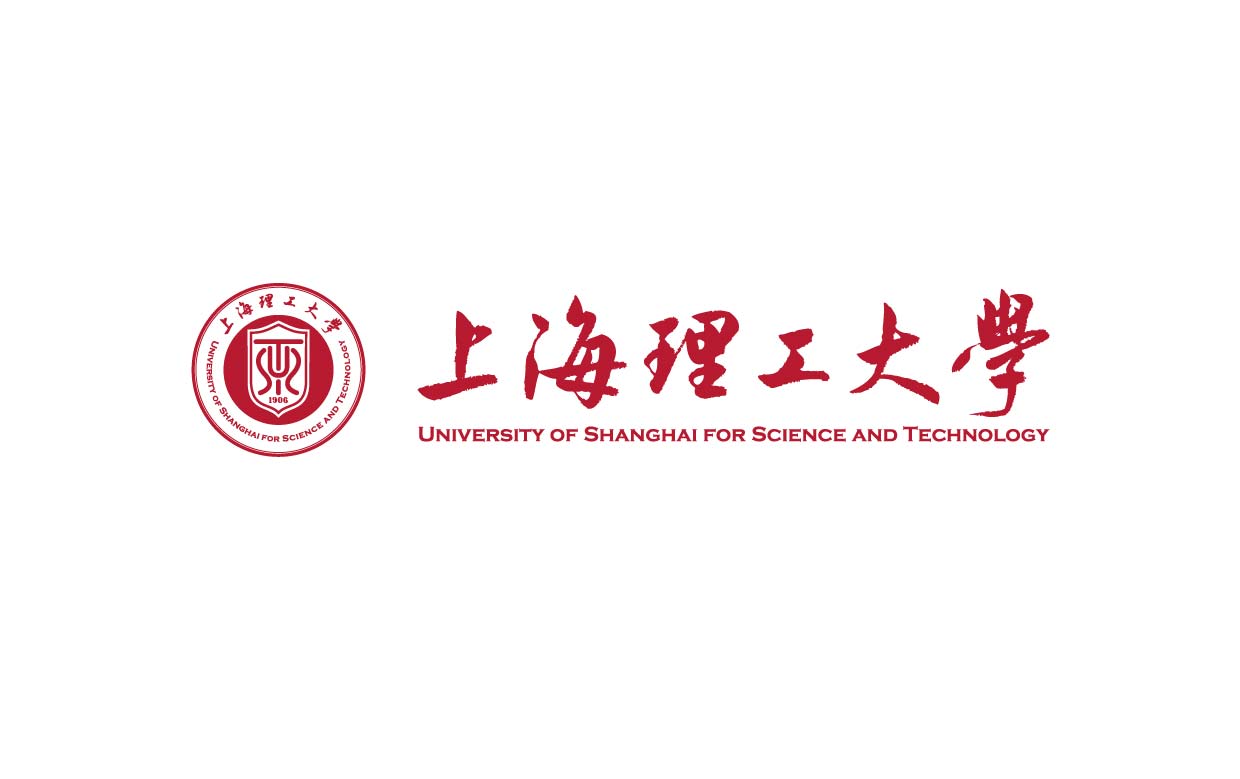 研究生教学建设项目申报书课程名称/教材名称                       负 责 人                                申报类型   ○本研一体化课程建设项目                   ○研究生课程思政建设项目                   ○研究生教材建设项目                      ○研究生公共基础课程建设项目                   ○优秀案例库建设项目学    院                                申报日期                                研究生院二○二三年五月填 写 要 求每个项目均需明确“申报类型”，从“本研一体化课程建设项目”、“研究生课程思政建设项目”、“研究生教材建设项目”、“研究生公共基础课程建设项目”、“优秀案例库建设项目”中选择一个选项填报。如实填写各项，语言表达应准确、完整、严谨。如有弄虚作假现象，一经核实，将按照撤项处理；有可能涉密和不宜大范围公开的内容,不可作为申报内容填写。所在学院应严格审核，对所填内容的真实性负责。本表用A4纸双面打印，正文内容所用字形应不小于4号字，字体为仿宋_GB2312，本表封面之上不得另加其他封面。表格各栏目均可附页，但页码要清楚。申报书与附件材料一并按每个项目单独装订成册，一式两份。一、基本情况二、教学情况	三、建设目标四、教学实践五、预期建设成效六、特色与创新七、建设计划八、负责人诚信承诺九、审核意见研究生教学建设项目申报书附件材料课程名称/教材名称                         负 责 人                                  申报类型                                  二○二三年五月附件目录1.教学研究和改革情况证明材料（必须）2.授课情况系统截图（必须）3.教材建设项目提供已完成的教材初稿（必须）4.其他附件（不超过1项）（选择）1.教学研究和改革情况证明材料（必须）2.授课情况系统截图（必须）3.教材建设项目提供已完成的教材初稿（必须）4.其他附件（不超过1项）（选择）1-1基本信息课程名称/教材名称1-1基本信息课程编号1-1基本信息课程类型○公共基础课程○专业基础及专业课程○专业课程1-1基本信息课程性质○必修         ○选修1-1基本信息授课对象1-1基本信息学    时1-1基本信息学    分1-1基本信息最近两期开课情况○2021-2022-1    ○2021-2022-2○2022-2023-1    ○2022-2023-21-1基本信息最近两期学生总人数以下内容本研一体化课程建设项目填写本科支撑课程、优秀案例库建设项目填写相关课程以下内容本研一体化课程建设项目填写本科支撑课程、优秀案例库建设项目填写相关课程以下内容本研一体化课程建设项目填写本科支撑课程、优秀案例库建设项目填写相关课程1-2相关课程课程名称/教材名称1-2相关课程课程编号1-2相关课程课程性质○必修         ○选修1-2相关课程授课对象1-2相关课程学    时1-2相关课程学    分1-2相关课程最近两期开课情况○2021-2022-1    ○2021-2022-2○2022-2023-1    ○2022-2023-21-2相关课程最近两期学生总人数2-1负责人基本信息姓名姓名性 别性 别出生年月出生年月出生年月2-1负责人基本信息专业技术职务专业技术职务最终学历最终学位最终学历最终学位电 话电 话电 话2-1负责人基本信息一级学科一级学科研究方向研究方向2-2研究生授课情况开课学期开课学期课程编号课程编号课程名称课程名称课程名称课程名称学时/学分学时/学分主讲课时比例主讲课时比例选课人数选课人数评教2-2研究生授课情况2021-2022-12021-2022-12-2研究生授课情况2021-2022-22021-2022-22-2研究生授课情况2022-2023-12022-2023-12-2研究生授课情况2022-2023-22022-2023-22-3近两年教学研究和改革情况主持的教学研究和改革课题（含课题名称、来源、年限）；作为第一作者或第一通讯作者在国内外公开发行的刊物上发表的教学研究论文（含题目、刊物名称、时间）；获得的教学表彰/奖励（不超过5项）；其他代表性教学成果。（在附件中列出证明材料）主持的教学研究和改革课题（含课题名称、来源、年限）；作为第一作者或第一通讯作者在国内外公开发行的刊物上发表的教学研究论文（含题目、刊物名称、时间）；获得的教学表彰/奖励（不超过5项）；其他代表性教学成果。（在附件中列出证明材料）主持的教学研究和改革课题（含课题名称、来源、年限）；作为第一作者或第一通讯作者在国内外公开发行的刊物上发表的教学研究论文（含题目、刊物名称、时间）；获得的教学表彰/奖励（不超过5项）；其他代表性教学成果。（在附件中列出证明材料）主持的教学研究和改革课题（含课题名称、来源、年限）；作为第一作者或第一通讯作者在国内外公开发行的刊物上发表的教学研究论文（含题目、刊物名称、时间）；获得的教学表彰/奖励（不超过5项）；其他代表性教学成果。（在附件中列出证明材料）主持的教学研究和改革课题（含课题名称、来源、年限）；作为第一作者或第一通讯作者在国内外公开发行的刊物上发表的教学研究论文（含题目、刊物名称、时间）；获得的教学表彰/奖励（不超过5项）；其他代表性教学成果。（在附件中列出证明材料）主持的教学研究和改革课题（含课题名称、来源、年限）；作为第一作者或第一通讯作者在国内外公开发行的刊物上发表的教学研究论文（含题目、刊物名称、时间）；获得的教学表彰/奖励（不超过5项）；其他代表性教学成果。（在附件中列出证明材料）主持的教学研究和改革课题（含课题名称、来源、年限）；作为第一作者或第一通讯作者在国内外公开发行的刊物上发表的教学研究论文（含题目、刊物名称、时间）；获得的教学表彰/奖励（不超过5项）；其他代表性教学成果。（在附件中列出证明材料）主持的教学研究和改革课题（含课题名称、来源、年限）；作为第一作者或第一通讯作者在国内外公开发行的刊物上发表的教学研究论文（含题目、刊物名称、时间）；获得的教学表彰/奖励（不超过5项）；其他代表性教学成果。（在附件中列出证明材料）主持的教学研究和改革课题（含课题名称、来源、年限）；作为第一作者或第一通讯作者在国内外公开发行的刊物上发表的教学研究论文（含题目、刊物名称、时间）；获得的教学表彰/奖励（不超过5项）；其他代表性教学成果。（在附件中列出证明材料）主持的教学研究和改革课题（含课题名称、来源、年限）；作为第一作者或第一通讯作者在国内外公开发行的刊物上发表的教学研究论文（含题目、刊物名称、时间）；获得的教学表彰/奖励（不超过5项）；其他代表性教学成果。（在附件中列出证明材料）主持的教学研究和改革课题（含课题名称、来源、年限）；作为第一作者或第一通讯作者在国内外公开发行的刊物上发表的教学研究论文（含题目、刊物名称、时间）；获得的教学表彰/奖励（不超过5项）；其他代表性教学成果。（在附件中列出证明材料）主持的教学研究和改革课题（含课题名称、来源、年限）；作为第一作者或第一通讯作者在国内外公开发行的刊物上发表的教学研究论文（含题目、刊物名称、时间）；获得的教学表彰/奖励（不超过5项）；其他代表性教学成果。（在附件中列出证明材料）主持的教学研究和改革课题（含课题名称、来源、年限）；作为第一作者或第一通讯作者在国内外公开发行的刊物上发表的教学研究论文（含题目、刊物名称、时间）；获得的教学表彰/奖励（不超过5项）；其他代表性教学成果。（在附件中列出证明材料）主持的教学研究和改革课题（含课题名称、来源、年限）；作为第一作者或第一通讯作者在国内外公开发行的刊物上发表的教学研究论文（含题目、刊物名称、时间）；获得的教学表彰/奖励（不超过5项）；其他代表性教学成果。（在附件中列出证明材料）主持的教学研究和改革课题（含课题名称、来源、年限）；作为第一作者或第一通讯作者在国内外公开发行的刊物上发表的教学研究论文（含题目、刊物名称、时间）；获得的教学表彰/奖励（不超过5项）；其他代表性教学成果。（在附件中列出证明材料）2-4团队成员姓名性别性别出生年月出生年月专业技术职务专业技术职务学历学位学历学位学科专业学科专业在教学中承担的工作在教学中承担的工作在教学中承担的工作在教学中承担的工作2-4团队成员2-4团队成员2-4团队成员（结合学校办学定位、学科专业特色和一流研究生人才培养计划要求，科学设计项目的建设目标。500字以内）（概述项目的建设发展历程，要解决的重点问题，教学内容与资源建设及应用，教学组织实施情况，考核评价方式改革等情况。1000字以内）（说明预期的教学改革成效、人才培养成果、学科专业影响和示范辐射作用等，明确列出考核指标。500字以内）（项目的特色及教学改革创新点。500字以内）（概述今后五年课程的持续建设计划、需要进一步解决的问题，改革方向和改进措施等，研究生教材建设项目概述教材使用计划。500字以内）本人已认真填写并检查以上材料，保证内容真实有效。负责人（签字）：年    月    日学院意见负责人（签字）：公  章：年     月    日学校意见负责人（签字）：公  章：年     月    日